-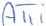 @Ministero de/1'/sfl·uzione, dell'Università e della Ric ercaCONVITTO NAZIONALE STATA LE "R. Bonghi"Via IV Novembre, 3S • 71036 LUCERA (FG)C.F. 82000200715 -TEL. 0881/520062- Fax 0881/520109con annessoISTITUTO D'ISTRUZIONE SUPER IORE I.S. PROF.LE ANN. AL CONV.NAZ. BONGHIcodice meccanogralìco FGJS043006 -codice fiscale 910206407 1 9sez ioni associate : I.P.S.S .A.R. ·!.P.l. ARTI G IANATO - !.P. SERV IZ I.COMM .Prot. n. 5:,1b / B-13	Luc0ra, (l::j.aprile 2014Al Personale Educativo - Sede fJt _lflivÙDAll'Albo - Sede/ Al sito web www.convittobonghi .itOggetto: graduatoria  provvisoria d'Istituto personale Educativoai fini dell'individuazione eventuali perdenti posto per l'a.s.  2014/2015.IL RETIORE- DIRIGEN TE SCOLASTICOESAMINATE le schede presentate dal personale Educativo;VISTO	ilCCNI del26 febbraio 2014 e l'O.M. n. 32 del 28 febbraio 2014 sullamobi lità del personale docente, educativo ed A.T.A. per l'anno scolastico 2014/15,DISPON ELa pubblicazione, in data odierna, della graduatoria d'istituto del personale educativo allegata al pr esente provvedimento.	1Avverso la suddetta graduatoria il personal e interessato può presentare, entro 10 (dieci)giorni dalla pubblicazione, motivato reclam-o -·-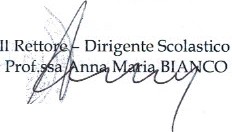 ..,....·_- ··.	..·..	.-/.....   ......-   :-...'.·.../.:-	;_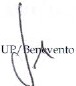 l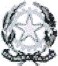 Ministero dell'Istruzione, dell 'Università e della RicercaCONVITTO NAZIONALE  STATALE "R. Bonghi"Via IV Novembre. 38  ·71036  LUCERA (l'G)C.F. 82000200715- TEL. 0881/520062 -Fax 0881/520109con annes..<.;oISTITUTO D'ISTR UZIONE SUPERIORE I.S. PROF.LE AN N. AL CONV . NA Z.BONGH1codice meccanograìico FG 1S043006 -codice fiscale 91020640719sezioni a ssociate:  I.P .S.S .A .R. - I.P.I. A RTI GIAN ATO- !.P . SER V I Z I.COMM .Graduatolia d'Istituto PERSONALE  EDUCATIVO  -  titolare  del  Convitto Nazionale  "R. Bonghi" - ai fini dell'individuazio ne degl i eventua li perdenti posto per J'a.s. 2014/ 15 con esclusione dei docenti di cui all'art. 7 pun ti 1}, I l i}, V} e VI!) del CCNI dd 26 febbraio 2014.PERSONALE   FACENTE PARTE DELL' ORGANICO DI ISTITUTOPRIMA DEL  01/09/2013A(*)la precedenza è determina ta i11 base alla maggiore età anagrafica .PERSONALE   FACENTE  PARTE DELL'ORG ANICO DI  ISTITUTODAL  01/09/2013.....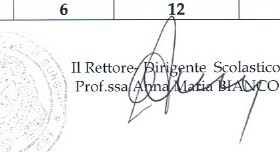 COGNOM EE  NOMEANZIANITA'DI SERVIZIOANZIANITA'DI SERVIZIOESIGENZE DI FAMIGLIATITOLIGENERALI'TOTALEPUNTEGGIOAUTORINO Michelina144162